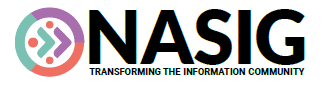   NASIG STUDENT MENTORING PROGRAM   2023 APPLICATION FOR STUDENT MENTEESDue June 30, 2023Name: __Christine Nguyen____________________________________________University where studying library/information science OR first professional position/location: ____San Jose State University____________________________Expected date for LIS degree: ____05/2025________________________________Email address: ____c.nguyen0630@yahoo.com____________________________Phone number: _408-896-1785__ Address: 145 Senter Road, San Jose CA 95111							   ____________________________Are you a member of NASIG?  (Required; student membership is free)Yes__X__                                                                        	No_____The NASIG Mentoring Program requires a one year commitment of participation from mentees.  This year’s program will run from August 2023 to May 2024.  Will you be able to commit to this timeframe?Yes__X__                                                                        	No_____See the program description for specifics about program participation.Why do you want to be mentored? What would be your expectations of this program?As a BIPOC and first-generation college student aspiring to become an information professional, it can be difficult navigating this world of library and information science without a proper support system that has experienced the same hardships. Although I love to dedicate all the free time I have to self-studying, often times, I get lost in the sea of information on current LIS practices and news that is scattered about everywhere. During this program, I hope to be guided in the right direction in attaining a deeper knowledge and understanding of my many LIS interests, so that it can be easier for me to stay well-connected with the rapidly advancing field. Additionally, my interest is in academic libraries, so I would love to be mentored on the process of conducting professional research and publication. I do not expect to actually publish during the duration of this mentorship, but to be guided through the often intimidating but exciting journey of research and publication.Areas of Interest (please choose up to 3):_X_ Cataloging/Metadata				___ Scholarly Communication___ Technical Services 				___ Public Services___ Resource Sharing				_X_ Electronic Resources___ Linked Data and Usability			___ Access & Discoverability___ Collection Development/Assessment	___ Serials Management_X_ Preservation/Digital Perservation		___ Open Access___ Industry Standards 				___ Licensing___ Library Web Site Development		___ Accessibility/Diversity Iniatives___ Usage Statistics				___ Institutional Repositories Please list any other relevant areas of interest that are not mentioned above.-Information Retrieval System Design-Database Administration and Management-Records Management-AcquisitionsWould you like to be mentored on research and publication?Yes__X__                                                                        	No_____Is there any other information that you would like to add to this application?Please email your completed application by June 30, 2023 to mentoring@nasig.orgBy submitting this form you acknowledge that you will actively participate in the program, will strive to be respectful and constructive in all communication.  The Mentoring and Student Outreach Committee will be contacted if issues/concerns arise that the mentor or mentee are not able to resolve on their own.  All discussions and information will be kept confidential unless otherwise specified by the both the mentor and mentee. 